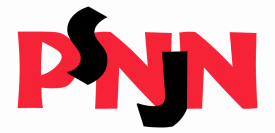 XIV OGÓLNOPOLSKI KONKURS JĘZYKA NIEMIECKIEGO DLA GIMNAZJALISTÓWXIV OGÓLNOPOLSKI KONKURS JĘZYKA NIEMIECKIEGO DLA GIMNAZJALISTÓWGrupa 1Grupa 2Feruga MaksymilianKasperek MaksymilianFrasek SophiaKansik KrystianNieświec WeronikaSzczepanek SarinaBarzantny MarcelKuc PatrycjaFronia KarolinaPietczyk KamilSzczepaniak MargaretheFriedeck JuliaBernert LauraFischer BastianPoliwoda KarolinaTucharz JoannaDomin RobertLucke PatriciaFranceschi NinaNemś JuliaUrbach AlexandraWęgrzyn KlaudiaBieniek JuliaDutkowska BarbaraWrzeska IzabelaDutkowska KatarzynaSośnicka AnnaKrzyżaniak AntoniKurz JessicaAndrzejczyk ŁukaszHellbach MarcinKocek MariaStaś LuizaFul MartaErnst WiktoriaKrause JenniferIlgmann AdelheidMateja TobiaszKolasińska MartaGawlica AngelikaBrandys JanKuc MałgorzataGrabowska OliwiaGröhlich WiktoriaPauly AntoniOlejnik MichelleJakubiec FryderykCzarnecki MaksymilianMucha KamilLech DominikaPrzykaza AgataMucha MaksymilianLesik JuliaŚliwowska MilenaKomor JuliaOwczarek Jakub Smyrek SarahJastrzębski RobinGajda DanielFikus ChristianMientus WiktoriaWaniek MonikaAdler MelissaKawczyk LarsLisson JoannaGaleano LauraBilska PaulinaPawleta KarolinaGubalska JuliaKomor DawidGiraudo MateuszKocur DanielMajczyk AdamMaruska PatrycjaZientara JuliaKulig WiktoriaRogoz MartynaSegieth SebastianRylski – Juruś KamilKrupop JuliaKaźmierczuk HenrykKasprzik KarolinaLepsy KarolinaMałolepszy AndrzejRzyszka KamilSuszycka WanessaSmolin KatarzynaPanek JuliaMikołajczyk KewinŚmiechowicz OliwiaDrążek MichałŚwisłowska AnnaFedorowicz SaraOkrajni WiktoriaOwczarek WeronikaWilliams SophieZuchantke JanHaszczyn BartłomiejBurdzy ZofiaRochowiak RadosławGrabowski AnnaJastrzębska Victoria